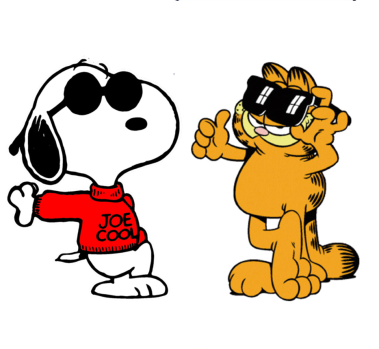 例: I am slow. I want to be fast.I will run every day.I’m _____________________. _________________________________________________________________________________________It is very _________ today. ____________________________________________________________________________________________I have a ________ next week. ___________________________________________________________________________________________I have ___ ______________. ___________________________________________________________________________________________It is really _________ today. ___________________________________________________________________________________________I have a lot of _________ . _____________________________________________________________________________________________I see a __________. __________________________________________________________________________________________________I have _____ ______ this weekend. _______________________________________________________________________________________Remember the sentence and answer the question!例: You have a race next weekYou are hungry It is very cold today.You have a test next week.You have no moneyIt is really hot todayYou have lots of moneyYou see a ghostYou have free time this weekend.warmsafestrong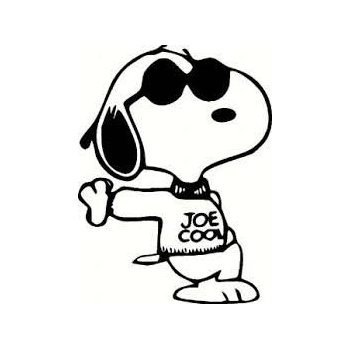 coolsmartfullhappyhealthyrich